«Цифра» не заменит учителя!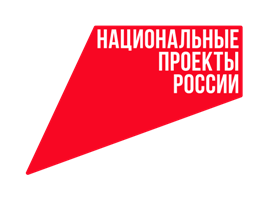 Средняя школа №3 города Мценска вошла в Перечень общеобразовательных организаций Орловской области для внедрения целевой модели цифровой образовательной среды (ЦОС).- С 2019 года   Орловская область участвует в реализации  федерального проекта  «Цифровая образовательная среда» национального проекта «Образование» государственной программы Российской Федерации «Развитие образования», - говорит директор школы Наталья Красникова. - В  2021 году в перечень общеобразовательных организаций, в которых осуществляются мероприятия по обновлению материально-технической базы ЦОС,  вошла и наша школа. Считаю, что внедрение целевой модели цифровой образовательной среды позволит обеспечить процесс создания условий для развития цифровизации образовательного процесса. Администрация школы провела экспресс-опрос среди учащихся 10 класса о том, что они знают о внедрении цифровой образовательной среды в своей школе. Диана Коньшина:- Цифровая среда в нашей школе уже давно занимает важное  место в процессе современного обучения. В каждом кабинете есть компьютер, подключённый к сети Интернет, проектор с экраном, а в кабинете информатики  - интерактивная доска. Периодически устаревшая техника заменяется на новую. Недавно был открыт второй компьютерный класс в рамках проекта «Цифровая образовательная среда».Валерия Зайцева:- Новое школьное оборудование нам очень помогает получать углубленные знания по таким предметам, как информатика, физика, астрономия.Светлана Трушакова:- Электронные книги, автоматизированные тесты, презентации, интерактивные плакаты – это, конечно, удобно, но разве они заменят живое общение с учителем? Сложно представить, чтобы было бы, если в нашей  школе вели уроки только по электронным книгам и только с использованием цифровых ресурсов, нагрузка на зрение и без этого огромная. Любовь Шенькова:- Конечно же, цифровая среда вносит в процесс нашего обучения разнообразие и возможность получить визуализированную информацию. Но ведь ничто и никогда не заменит работу учителя, и от него будет зависеть знание предмета учениками!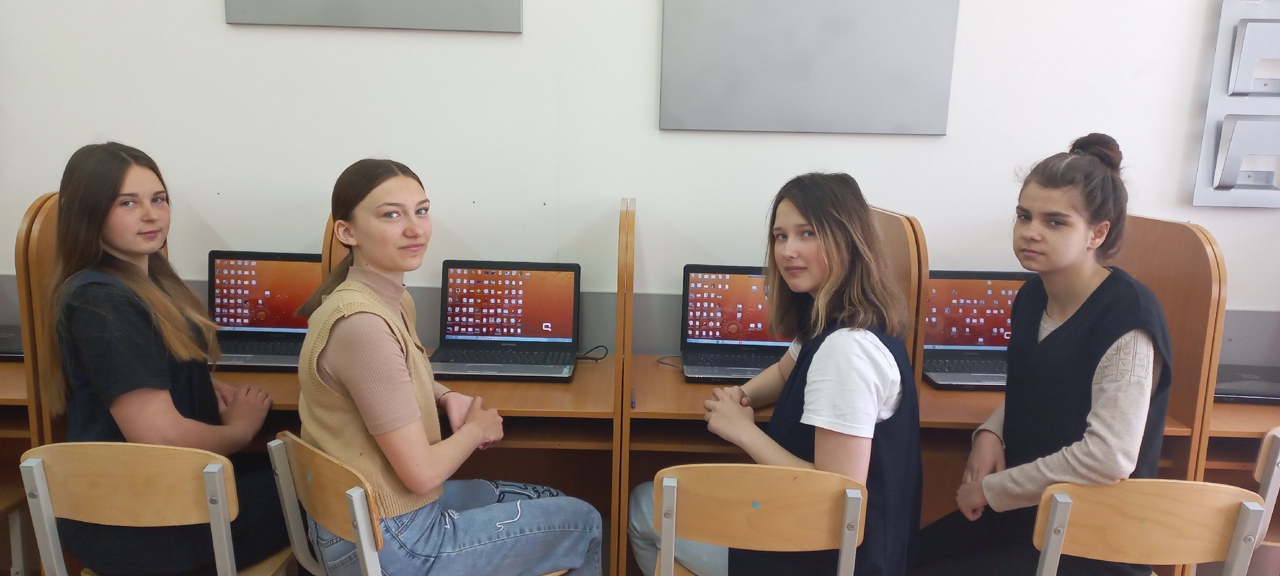 